Name: ____________________________Unit 6Vitamins, Minerals, Fruits and Vegetables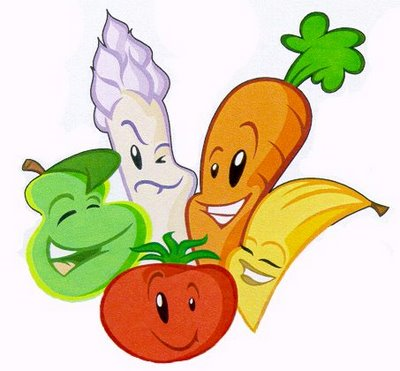 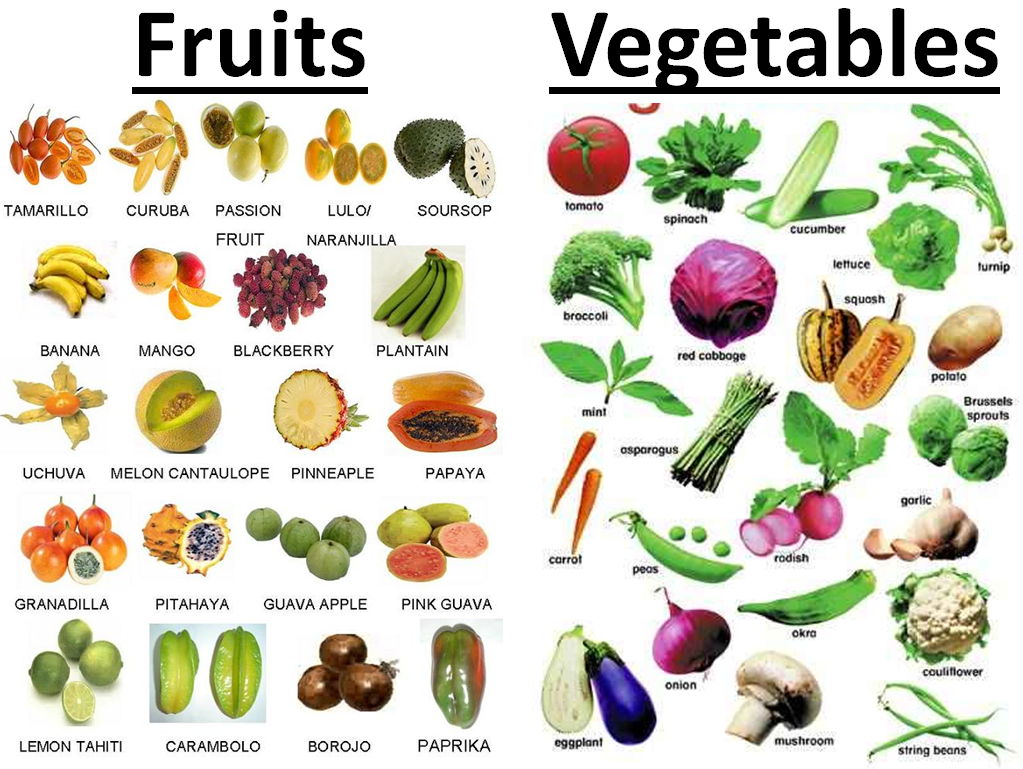 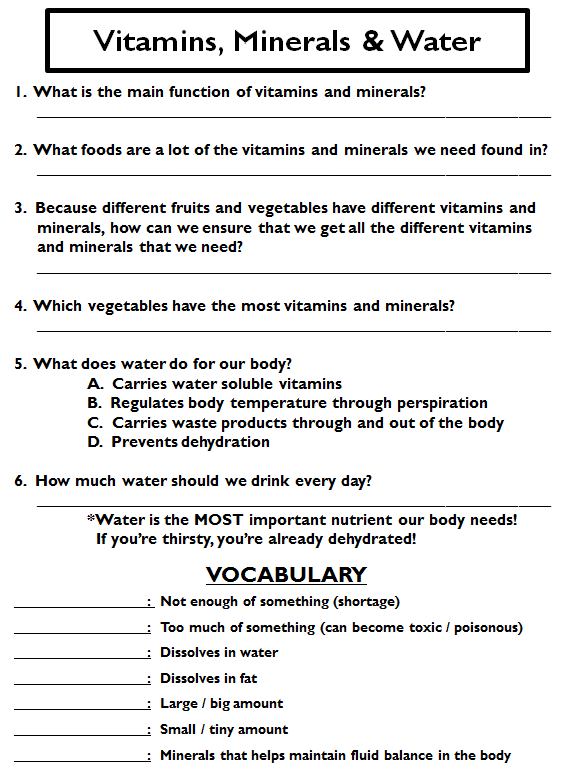 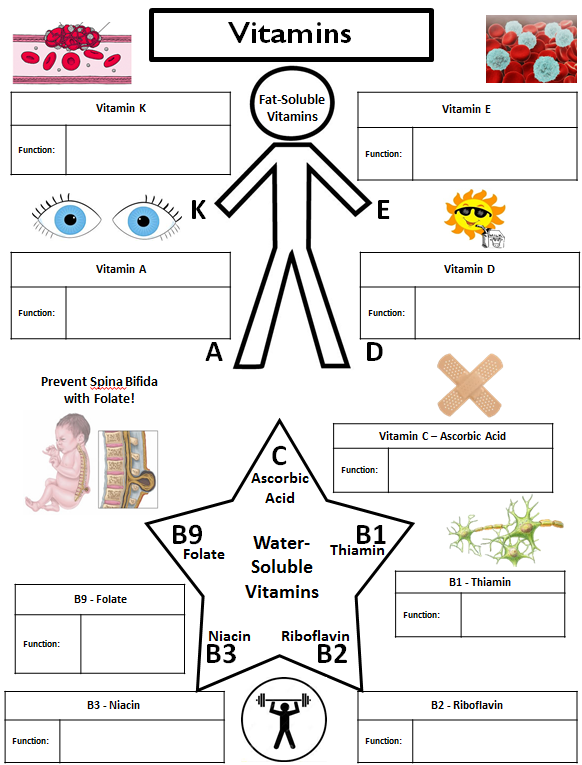 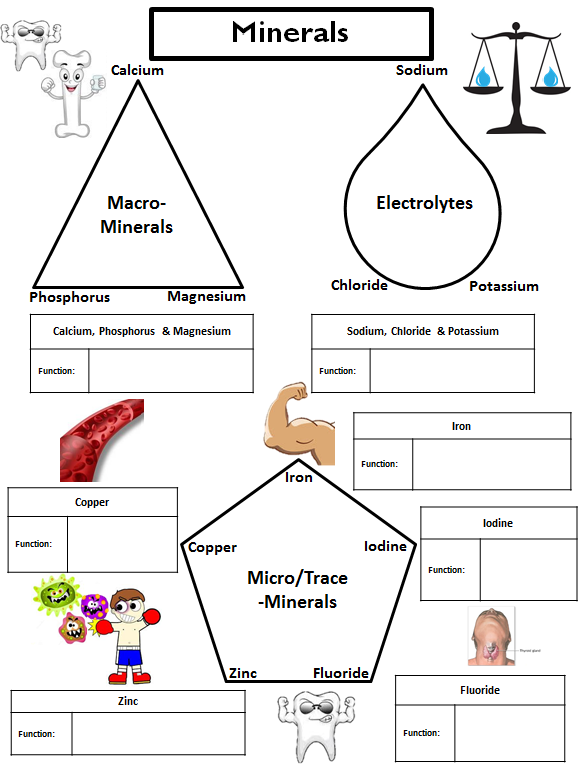 Fruits and VegetablesFRUITSNutritionFruits are 75 – 95% waterLow in _______, _________ and _____________Excellent source of _________ (especially the skins!)Vitamins/Minerals Fruits Provide:Vitamin CVitamin APotassiumChoose ____________ or ______________ fruits more often than fruit juice.  __________, ________ and ___________ can destroy nutrients in both fruits and vegetables.Always _______ fruits and vegetables to remove pesticides that might remain on the skin.Guidelines for Selection FruitsFirm			• CrispFree from Decay		• SmoothDense			• Good ColorFree From Bruises		• Good SmellIn Season (Will Be Cheaper)Purchasing and Storing FruitsStore Fruits in:_____________________________________________________________________Ripening___________ happens when ______________ found in the fruit break-down into __________This leads to deterioration or spoilage:Color LightensTexture SoftensDecreases in AcidityIncreases in SweetnessBrowning____________________ occurs when the cut surfaces of food reacts with oxygen.This is called __________________.To prevent this, cover cut fruits with a liquid containing _____________________________VEGETABLESNutritionVegetables provide the following vitamins and minerals:Vitamin AVitamin CVitamin DPotassiumFolic AcidCalciumMagnesiumVegetables contain NO ___________________They are low in _____________, ________ and _____________ (They are “______________ ________________”)Eat more ___________, ______________ and _________________________ vegetables form the vegetable group.  Best Cooking Methods for Preserving NutrientsThe two BEST methods are:______________________________________________________You can also:BakeStir-FrySimmerSautéFive Ways to Preserve Nutrients When Cooking Fruits and VegetablesCook in __________________ piecesUse ___________ amounts of ____________Cook only until ________________________Cook _____________________________________________________ used to cook in for soups and gravies (most nutrients dissolve into the water)